											Attachment J.14COST/PRICE DATA REQUIREMENTS1.  GENERAL INFORMATION:Offerors submitting cost/price proposals, in response to a District Request For Proposal (RFP), sole source procurement, change order, or contract modification exceeding $100,000 in total value, must include a complete cost and pricing data breakdown (i.e., data that is verifiable and factual) for all costs identified in the proposal, and relevant to the performance of the contract.  The requirement for submission of cost or pricing data is met when all accurate cost or pricing data reasonably available to the Offeror has been submitted, either actually, or by specific identification, to the District.  If not available at the time of submission, as later information comes into the Offeror’s possession, it should be promptly submitted to the District in a manner that clearly demonstrates its relationship to, and effect on, the Offeror’s cost/price proposal.  This requirement continues up to the date of final agreement on price and/or other issues, as agreed upon between the parties.There is a clear distinction between submitting cost or pricing data and merely making available books, records and other documents without identification or context.  By submitting a cost/price proposal, the Offeror, if selected for negotiation, grants the Contracting Officer, or an authorized representative, the right to examine, at any time before award, those books, records, documents, and other types of factual information, regardless of form or whether such supporting information is specifically referenced or included in the proposal as a basis for pricing, that will permit an adequate evaluation of the proposed cost/price. The cost/price proposal will represent the offeror’s understanding of the RFP’s requirements and the offeror’s ability to organize and perform those requirements effectively and efficiently.  The evaluation of the Offeror’s cost/price proposal will be based on an analysis of the realism and completeness of the cost data, the conformity of the cost to the offeror’s technical data and the proposed allocation of labor-hours and skill sets.  Pertinent cost information, including but not limited to Defense Contract Auditing Agency (DCAA) and/or the Department of Labor (DOL) recommended rates for direct labor, overhead, general and administrative expense (G&A), etc., as necessary and appropriate, must be used to arrive at the most probable cost to be incurred by the Offeror.  If the District considers the proposed costs to be unrealistic, the Offeror should adjust its proposed costs accordingly. Any inconsistency, whether real or apparent, between promised performance and cost or price should be explained in the cost/price proposal.  The burden of proof for cost credibility rests with the Offeror.The Offeror must submit its cost/price proposal in electronic format or as specified and/or provided by the Agency Contracting Officer in the solicitation package.  All cost/price proposals should provide a cost summary by all cost elements, cross-referenced to supporting documentation.  See Table No. (1.5).The following information shall be included in this section, for the prime contractor and each proposed subcontractor:A properly completed “Cost/Price Disclosure Certification.”Identification of any estimates, along with the rationale and methodology used to develop them, including judgmental factors used in projecting future costs, based on known data, and the timing, nature and extent of any material contingencies.Disclosure of any other activities or likely events which could materially impact specific costs (i.e., existing large material and supply inventories, management/ownership changes, new technologies, collective bargaining agreements, etc.)Disclosure of any and all awarded and pending contracts with the District of Columbia, including contract number(s), amount, type (fixed price, cost reimbursement, etc.), agency, and a brief description of services.Source of approval and the latest date of approval of the offeror’s Accounting system.Table (1.5)Example Cost Summary FormatH = Hours                   R = Rate                         D = Dollars (Rate X Hours = Dollars)Note: Provide cost information similar to the above format for each option/out-year * Note:  Small, field-based trade providers typically have a labor or combined overhead cost components.  Larger, more diversified providers may have separate labor, and/or ODC or combined overhead component. 2.  SUPPORTING COST DATA: 	The Offeror shall provide, for each cost element, a narrative description, in sufficient detail, to demonstrate price reasonableness, credibility and reliability.  The Offeror shall provide its assumptions and methodologies used to estimate each cost element (significant item and quantity estimates, labor hour expenditure patterns and mix, etc.).  The following information shall be included in this section: The Offeror’s total estimated costs plus its fee (if applicable) for providing all of the requirements of the RFP, as proposed in their technical proposal. Offerors should support their best estimates of all costs (direct, indirect, profit, etc.) to be incurred in the performance of the contract.When proposing multiyear/option year pricing, the estimated proposed costs shall include a breakdown of all cost elements for the base year as well as each option/out-year.  Labor, other direct costs, indirect costs and profit shall each be clearly identifiable.  If different from the Defense Contract Auditing Agency (DCAA) or Department Of Labor (DOL) recommended rates, the Offeror shall provide a thorough explanation for the variation(s) of rates. The Cost Summary Format (Table1.4) provides a format for the Offeror to submit to the District a pricing proposal of estimated cost by line item, along with supporting documentation that is adequately cross-referenced and suitable for cost realism analysis.  A cost-element breakdown shall be attached for each proposed line item and must reflect any other specific requirements established by the Contracting Officer. When more than one contract line item is proposed, a summary of the total amount covering all line items must be furnished for each cost element.If the Offeror has an agreement with a federal, state, or municipal government agency on the use of a Forward Pricing Rates Agreement (FPRA) or other rate agreement for labor, fringe benefits, overhead and/or general and administrative expense, the Offeror must identify the agreement, provide a copy and describe its nature, terms and duration.SPECIFIC COST ELEMENTS:A well-supported cost/price proposal reduces the effort needed for review and facilitates informed negotiations.  The following are the minimum criteria that constitute an acceptable cost/price proposal:3.1	 Direct labor:	A task-phased annual breakdown of labor rates and labor hours by category or skill level, including the basis for the rates and hours estimated (i.e., payroll registers, wage determinations, collective bargaining agreements, historical experience, engineering estimates, etc.). The Offeror shall use the following Table No. (3.1.1) to exhibit its total labor hours by prime contractor and subcontractor(s).  A separate table should be completed for each year (base and out-years). Table (3.1.1)Annual Labor SummaryNote:  Do not include wage rates in this tableA standard of 40 hours/week, 1,920 hours/year is recommended.  If another standard is used, it should be precisely defined.  Any deviation from the above labor-hour projection without substantiation may form the basis to reject the response to the RFP. The proposed labor-hours shall include prime contractor, subcontractor and consultant hours. The Offeror shall also submit Table No. (3.1.4.b), depicting the labor mix percentages as proposed for the base year as well as the out-years and should match the personnel experience requirements specified in the RFP, Section (to be referenced by the Contract Specialist), under Personnel Experience. All of the RFP Key positions must be included within the Senior Staff categories. To provide a better understanding of this format, Table No. (3.1.4.a) is provided as an example.The Offeror shall describe how the hourly direct labor rate was derived and indicate whether these rates are subject to any collective bargaining agreement(s), the Service Contract Act (SCA), Davis-Bacon, or any other special agreement which controls the labor rate indicated.  When proposing price escalation for option/out-years, the Offerors must follow instructions provided under Economic Price Adjustments, Section H, of this RFP.Table (3.1.4.a)Summary of Proposed Annual labor Mix Category (with examples)Note 1:	Last name, first name, middle initial, grouped by task as specified in SOW.  Attach resume for each name on list.  The names on this list and the resumes are to be in the same order.Note 2:	Staff levels in each Labor Mix should be classified by the level of expertise and years of experience.Note 3:	Offerors internal labor category.Note 4:	State whether the individual is employed full time (FT) or part time (PT) and the planned percentage of the named person's production time that is to be applied as a direct charge to the contract.Note 5:	Identify by SOW paragraph(s) and task number, the major tasks to which the individual is expected to be assigned.Note 6:	Enter PCE if individual is to be a prime contractor employee; enter SCE if the individual is to be a subcontractor employee; enter CON if individual is to be a consultant.  Enter E if employee as of the date of this proposal; enter P if the individual is a pending employee as of date of the proposal.  Signed Commitment Agreements are required for all individuals with P status.  A copy of each agreement is to be inserted behind the resume section in the technical proposal.Table (3.1.4.b)Summary of Proposed Annual labor Mix Category Note 1:	Last name, first name, middle initial, grouped by task as specified in SOW.  Attach resume for each name on list.  The names on this list and the resumes are to be in the same order.Note 2:	Staff levels in each Labor Mix should be classified by the level of expertise and years of experience.Note 3:	Offerors internal labor category.Note 4:	State whether the individual is employed full time (FT) or part time (PT) and the planned percentage of the named person's production time that is to be applied as a direct charge to the contract.Note 5:	Identify by SOW paragraph(s) and task number, the major tasks to which the individual is expected to be assigned.Note 6:	Enter PCE if individual is to be a prime contractor employee; enter SCE if the individual is to be a subcontractor employee; enter CON if individual is to be a consultant.  Enter E if employee as of the date of this proposal; enter P if the individual is a pending employee as of date of the proposal.  Signed Commitment Agreements are required for all individuals with P status.  A copy of each agreement is to be inserted behind the resume section in the technical proposal.3.2		Indirect Costs: The Offeror shall indicate it’s proposed Fringe, Overhead and General & Administrative rates for each applicable fiscal or calendar year (as appropriate).  The Offeror shall indicate if these rates are subject to a Forward Pricing Rate Agreement.  If the proposed Indirect Rates differ from the Forward Pricing Rate Agreement, the Offeror shall provide an explanation.  The Offeror shall provide its actual indirect rates for overhead, G&A and fringe benefits for at least the past three (3) years and shall explain the basis for any significant rate difference between the prior three-year period and the rates proposed now. 3.3		Other Direct Costs: Other Direct Costs consists of materials, travel, reproduction, postage, telephone, supplies for the prime and all subcontracted effort. This includes all other direct costs associated with performance of the contract.  Travel costs shall be in accordance with GSA Joint Travel Regulations for airfare, hotel, and per diem allowances. All other direct costs should be specifically identified and explained.  If an allocated portion of a Direct cost is also included in an Offeror’s indirect rate (such as General and Administrative), the Offeror should state so and list the types of expenses included in the indirect rate.The Offeror should identify types, quantities, and costs of all materials and supplies proposed including a non-loaded priced listing of individual materials or supplies ordered, or a consolidated and priced bill of materials for the entire proposal.  A thoroughly documented bill of materials includes part numbers, description, unit costs, quantity required, extended cost (including delivery charges) and basis for the proposed cost (price quotation, prior buy, signed purchase orders, etc.) plus any other non-recurring costs.  Deliverable materials are items delivered as a part of the work product.  Examples of this are copies and binders delivered to the Government as a report or software ordered for and installed on a computer in a District Government office.The Offeror shall use the following Table (3.3.2) to exhibit its total other direct costs (ODC) by prime and subcontractor(s).  A separate table should be completed for each year (base and out-years). Table (3.3.2)Other Direct Costs (ODC) SummaryNote:  State each individual cost element being proposed.  Describe in the narrative section of the cost proposal, how each cost element is derived and why it is being proposed.  (Not all cost elements in the table above will apply to each solicitation.  The above table should be tailored to the requirements of the RFP.)	Subcontracting Costs: Each subcontract must be addressed separately.  For any subcontract exceeding $25,000 the cost/price proposal must show the names, quantities, prices, deliverables, basis for selection, and degree of competition used in the selection process. The subcontractor's cost or pricing data should be included along with the prime Offeror's proposal.  If available, the Offeror should also include the results of its review and evaluation of the subcontract proposals.   The Offeror shall provide copies of any cost or price analyses of the subcontractor costs proposed.Start-up Costs: As appropriate, the Offeror shall identify all start up costs associated with this effort.Other Historical Data: All offerors with current or past experience (within three to five years) for similar requirements, as described herein, must submit, as a part of their cost data, the following:Contract Number.Government agency (federal, state, District, municipal) the contract was awarded by.Name and phone number of the Contracting Officer.Name and phone number of the Contract Administrator.Name and phone number of the Contracting Officer’s Representative (if applicable) and the Contract Administrator.Period of Performance of the Contract.Total amount of contract(s)In addition to the above data, the following table (No. 3.6) will be completed and submitted with the cost data:Table (3.6)Format for Historical Data*		Should include any increased scope officially added to contract.**		If provided different number of hours, the difference should be explained.***	Loaded labor should include all loading and profit.  If significant material (i.e., greater than 5%) is included in the contract, data shall be presented both with and without material cost.In addition, any other data the offeror believes is necessary should be provided in this section.Note:	 For data submitted in the above table for “delivered Contract”, the Offeror shall indicate		 the date as of which, the submitted data is current.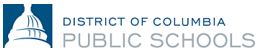 COST / PRICE DISCLOSURE CERTIFICATIONRFP Number:                                                            Closing Date: _________________________Caption:                                                                                           Total Proposed Amount: __________________The undersigned _______________________________________________________________________________________________________________________________________________________________________ (please print name and title of offeror’s authorized signatory) hereby certifies that, to the best of my knowledge, the cost and pricing data (i.e. at the time of price agreement this certification represents all material facts which prudent buyers and sellers would reasonably expect to affect price negotiations in any significant manner) submitted is accurate, complete, and current as of _________________________  (date of RFP closing or conclusion of negotiations as appropriate) .  The undersigned further agrees that it is under a continuing duty to update cost or pricing data through the date that negotiations, if any, with the District are completed.  The undersigned further agrees that the price, including profit or fee, will be adjusted to exclude any significant price increases occurring because the cost or pricing data was inaccurate, incomplete or not current.  (See D.C. Procurement Regulations, 27 DCMR, Chapter 16, §1624, Chapter 24, §2405 and Chapter 33; and Section 25 of the Standard Contract Provisions for Use with District of Columbia Government Supply and Services Contracts, dated July 2010).Signed: _________________________________      Date: ______________________Title:  __________________________________Company:  ______________________________Address:  _______________________________	          _______________________________DUNS #: ________________________________Phone:  _________________________________Fax:    __________________________________Cost ItemTask1Task1Task1Task 2Task 2Task 2Task 3Task 3Task 3Task4, etc.Task4, etc.Task4, etc.Base YearTotal Direct Labor Categories  Employee A  Employee B  Employee C Total Labor HoursRHDRHDRHDRHDTotal Labor DollarsFringe BenefitLabor Overhead *Total Direct Labor Other Direct Costs     Equip. & Supplies     Materials   Travel   Other Subcontractors   Sub A   Sub BODC Overhead *Total ODC & SubcontractorsG&AFee/ProfitTotal PriceItemTask1Task 2Task 3Task 4Base Year TotalLabor Category, PrimeEmployee AEmployee BEmployee CLabor Category, Sub.Employee DEmployee EEmployee FLabor Category, ConsultantEmployee GEmployee HTotal Labor Hours by TaskNAME(Note1) LABOR MIX(Note 2)OFFEROR’SLABORCATEGORY(Note 3)PERCENT OFTIME ONCONTRACT(Note 4)PLANNEDSOWASSIGNMENT(Note 5)STATUS(Note 6)Able, Sr. Staff Level 1Program DirectorPT/10%N/APCE/EBlack, William E.Sr. Staff Level 1PsychiatristPT/20%C.3PCE/EWhite, Pamela A.Sr. Staff Level 2Clinic ManagerPT/50%C.4.1PCE/PGreen, Robert TSr. Staff Level 3Counseling Supvs.PT/50%C.4.2PCE/PRoss, AllenJr. Staff Level 1CounselorFT/100%C.4.3PCE/ENAME(Note1) LABOR MIX(Note 2)OFFEROR’SLABORCATEGORY(Note 3)PERCENT OFTIME ONCONTRACT(Note 4)PLANNEDSOWASSIGNMENT(Note 5)STATUS(Note 6)Labor Category, PrimeEmployee AEmployee BEmployee CEmployee DLabor Category, Sub.Employee EEmployee FEmployee GLabor Category, ConsultantEmployee HEmployee IItemTask 1Task 2Task 3Task 4Base Year TotalSupplies and MaterialsOffice EquipmentTravelAirfareHotelMeals & IncidentalsGround TransportationTelecommunicationsOccupancyRentUtilitiesBuilding MaintenanceTransportationClient Care CostFoodMedicalClothingPersonal HygieneOtherTotal ODC by TaskProposed Contract Proposed Contract Proposed Contract Delivered Contract *Delivered Contract *Delivered Contract *NumberOf Hours**ContractValue     AverageHr RateNumberOf Hours**ContractValue     AverageHr RateDirect LaborLoaded Labor***